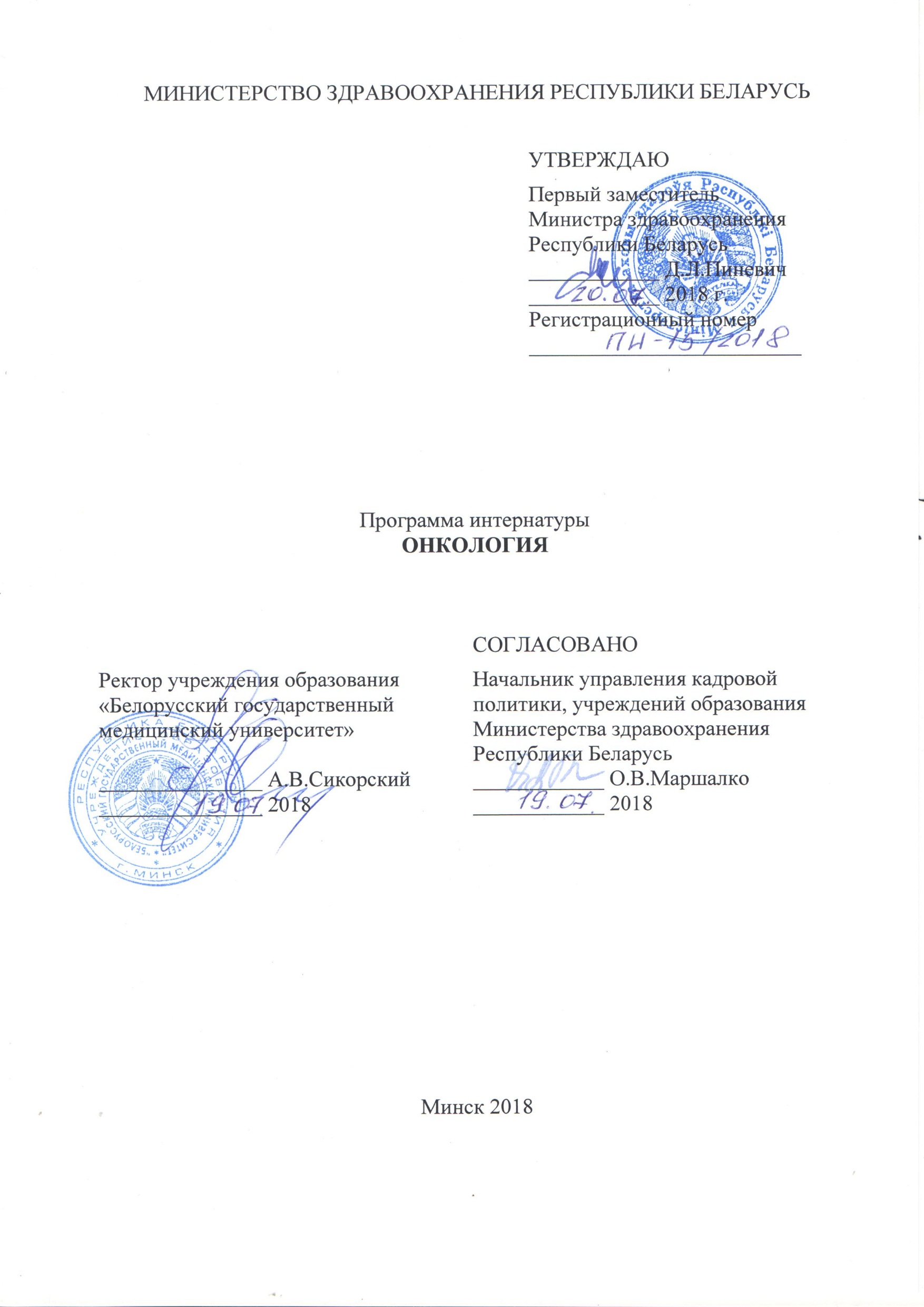 АВТОРЫ:А.В.Прохоров, заведующий кафедрой онкологии учреждения образования «Белорусский государственный медицинский университет», доктор медицинских наук, профессор;И.Н.Лабунец, доцент кафедры онкологии учреждения образования «Белорусский государственный медицинский университет», кандидат медицинских наук РЕЦЕНЗЕНТЫ:Кафедра онкологии государственного учреждения образования «Белорусская медицинская академия последипломного образования»;О.Г.Суконко, директор государственного учреждения «Республиканский научно-практический центр онкологии и медицинской радиологии 
им. Н.Н.Александрова», главный внештатный онколог Министерства здравоохранения Республики Беларусь, доктор медицинских наук, профессор РЕКОМЕНДОВАНА К УТВЕРЖДЕНИЮ:Научно-методическим советом учреждения образования «Белорусский государственный медицинский университет» (протокол № 8 от 18.04.2018)ОГЛАВЛЕНИЕПояснительная записка									4Примерный план подготовки								5Содержание программы								6Информационная часть									19Список рекомендуемой литературы						19Квалификационные нормативы по объему практической работы		22Научно-практическая работа								25Документация по интернатуре							26Вопросы к квалификационному экзамену					33Квалификационные требования к врачу-специалисту хирургического профиля, прошедшему подготовку в интернатуре по специальности «Онкология»					37ПОЯСНИТЕЛЬНАЯ ЗАПИСКАПрограмма интернатуры по специальности «Онкология» разработана в соответствии с приказом Министерства здравоохранения Республики Беларусь от 13.02.2018 г. № 111 «О перечне специальностей интернатуры и некоторых вопросах организационно-методического обеспечения интернатуры». Срок и порядок прохождения интернатуры, перечень организаций здравоохранения, являющихся базами интернатуры, определяется Министерством здравоохранения Республики Беларусь.Цель интернатуры по специальности «Онкология» ‒ формирование и совершенствование профессиональных компетенций врача-специалиста хирургического профиля в условиях оказания первичной, специализированной, высокотехнологичной, медико-социальной и паллиативной медицинской помощи.Задачи интернатуры по специальности «Онкология»: углубление и систематизация знаний по диагностике, лечению и профилактике онкологических заболеваний, медицинской реабилитации и диспансеризации пациентов с онкологическими заболеваниями; развитие клинического мышления врача-специалиста; приобретение и совершенствование практических навыков, необходимых для самостоятельной трудовой деятельности, в том числе с использованием высокотехнологичного оборудования;совершенствование знаний нормативных правовых актов Республики Беларусь по оказанию медицинской помощи населению.Во время прохождения интернатуры врач-интерн выполняет диагностическую и лечебную работу, проводит диагностические и лечебные манипуляции, ассистирует на экстренных и плановых операциях, выполняет операции, предусмотренные программой интернатуры, осуществляет оформление медицинской документации. Участвует в обходах заведующего отделением, руководителя интернатуры. Присутствует на врачебных и клинико-паталогоанатомических конференциях, заседаниях научных обществ. Участвует в обучающих семинарах и вебинарах, знакомится с современной медицинской техникой, диагностическими методами, посещая специализированные выставки. Готовит реферативные сообщения по научным публикациям. Проводит санитарно-просветительную работу. В период прохождения интернатуры каждый врач-интерн выполняет научно-практическую работу. Результаты теоретической подготовки врача-интерна контролируются  при проведении собеседований и/или дистанционного тестирования. Основой оценки практической подготовки является выполнение квалификационных нормативов объемов практической работы.ПРИМЕРНЫЙ ПЛАН ПОДГОТОВКИСОДЕРЖАНИЕ ПРОГРАММЫ Общие разделы по специальности	1.1. Организация специализированной медицинской помощи пациентам с онкологическими заболеваниями  в Республике БеларусьЭпидемиология злокачественных новообразований в Республике Беларусь. Анализ показателей заболеваемости, смертности, структуры заболеваемости и смертности, запущенности. Интенсивные и стандартизованные показатели. Организация оказания специализированной медицинской помощи пациентам с онкологическими заболеваниями в Республике Беларусь. Структура и задачи онкологических диспансеров, онкологических кабинетов поликлиник, онкологических отделений больниц, государственного учреждения «Республиканский научно-практический центр онкологии и медицинской радиологии им. Н.Н.Александрова».Учетная медицинская документация по онкологии, правила и сроки заполнения. Влияние пола и возраста, условий жизни и вредных привычек на возникновение злокачественных новообразований. Группы повышенного риска по онкологическим заболеваниям. Виды профилактических осмотров. Объем физикального обследования при профилактических осмотрах здорового населения, анкетный метод, использование компьютерных технологий. Система обследования  пациентов с подозрением на новообразование, выявленных на профилактических осмотрах. Меры по снижению запущенности рака. Противораковая пропаганда. Методика и деонтологические особенности  лекций для населения на онкологические темы.Диспансеризация пациентов с онкологическими заболеваниями. Выявление, учет и диспансерное наблюдение пациентов с предопухолевыми заболеваниями и злокачественными новообразованиями. Группы диспансерного учета. Медико-социальная экспертиза. Мероприятия медицинской реабилитации. Принципы деонтологии при обследовании и лечении пациентов с онкологическими заболеваниями. Деонтология при общении с родственниками пациентов. Тактика лечения в запущенных стадиях злокачественных новообразований. Порядок перехода от активного лечения онкологического заболевания к оказанию паллиативной медицинской помощи. Организация паллиативной медицинской помощи пациентам с онкологическими заболеваниями.1.2. Диагностика онкологических заболеванийЛучевые методы диагностики онкологических заболеваний (рентгенологические, ультразвуковые, радионуклидные, компьютерная, магнитно-резонансная и позитронно-эмиссионная томографии), показания и противопоказания, подготовка пациентов к исследованиям.Эндоскопические методы диагностики онкологических заболеваний (эзофагогастродуоденоскопия, ректороманоскопия, фиброколоноскопия, лапароскопия, торакоскопия и др.), показания и противопоказания, подготовка пациентов к исследованиям.Цитологические и морфологические методы исследования в онкологии, иммуногистохимические исследования, показания, подготовка пациентов к исследованиям, интерпретация результатов. Виды биопсий, противопоказания.Лабораторные методы диагностики онкологических заболеваний (клинический и биохимический анализ крови, иммунодиагностика, исследование опухолевых маркеров).1.3. Методы лечения в онкологииОбщие принципы лечения пациентов с онкологическими заболеваниями. Виды и методы лечения пациентов с онкологическими заболеваниями. Радикальное, паллиативное, симптоматическое лечение онкологических заболеваний, комбинированное и комплексное лечение. Показания к различным видам лечения онкологических заболеваний, противопоказания. Хирургический метод лечения в онкологии. Особенности радикальных операций (абластика, антибластика, зональность, футлярность и др.). Показания и противопоказания к оперативным вмешательствам. Паллиативные операции при различных локализациях злокачественных новообразований. Циторедуктивные и косвенно действующие операции. Ведение пред- и послеоперационного периода у пациентов с онкологическими заболеваниями.Лучевые методы лечения в онкологии. Показания и противопоказания к лучевой терапии. Виды и источники излучения. Режимы и дозы облучения. Радиочувствительность и радиорезистентность новообразований. Методы радиомодификации. Работа кабинетов предлучевой подготовки и лучевой терапии. Методики близкофокусной рентгенотерапии, брахитерапии, телегамматерапии. Ранние и поздние лучевые реакции, их лечение и профилактика.Химиотерапия и гормонотерапия в  онкологии. Показания и противопоказания к химиотерапии. Адъювантная и неоадьювантная терапия. Группы противоопухолевых лекарственных средств, механизм действия. Методики и пути введения противоопухолевых лекарственных средств. Осложнения химиотерапии, лечение и профилактика. Гормональная терапия новообразований, ее принципы. Группы гормональных лекарственных средств, механизм действия. Осложнения гормонотерапии, лечение и профилактика.Лазерная терапия, криотерапия, иммунотерапия, гипертермия, фотодинамическая терапия в онкологии.Симптоматическая терапия у пациентов с онкологическими заболеваниями, показания. Деонтологические и психологические аспекты симптоматической терапии. Симптоматическая терапия кахексии и других нарушений обмена веществ, болевого синдрома, плеврита,  асцита. Хосписы, порядок направления пациентов.1.4. Специализированная медицинская помощь пациентам с онкологическими заболеваниями в амбулаторных условияхОрганизация работы, структура и задачи амбулаторно-поликлинических онкологических организаций здравоохранения. Прием пациентов с онкологическими заболеваниями в поликлинике онкологического диспансера. Первичное обследование пациентов при подозрении на злокачественное новообразование в амбулаторных условиях. Физикальные методы обследования, цитологическая и морфологическая диагностика. Организация и сроки этапов обследования пациентов. Клинический минимум обследования при подозрении на злокачественные новообразования основных локализаций. Порядок направления пациентов с онкологическими заболеваниями на лечение. Показания к хирургическому, химиотерапевтическому, гормональному и лучевому методам лечения  онкологических заболеваний в амбулаторных условиях, порядок направления на лечение, наблюдение и контроль за проведением лечения. Осложнения лечения  онкологических заболеваний, выявление и лечение осложнений. Методы оказания неотложной медицинской помощи пациентам с онкологическими заболеваниями в амбулаторных условиях.	Экспертизы временной нетрудоспособности при онкологических заболеваниях, порядок и правила оформления документации, направление на врачебно-консультационную комиссию и медико-реабилитационную экспертную комиссию. Основные принципы медико-социальной экспертизы и медицинской реабилитации пациентов с онкологическими заболеваниями. Социальная, профессиональная и трудовая реабилитация. Санаторно-курортное лечение после радикального лечения. 2. Частные разделы по специальности2.1. Онкомаммология2.1.1. Доброкачественные заболевания молочных железПредопухолевые заболевания и доброкачественные новообразования: заболеваемость, этиология, патогенез, классификация. Дисгормональные дисплазии молочных желез: симптоматика, лечение и профилактика. Внутрипротоковая папиллома: клиническая картина, диагностика, лечение. Фиброаденома и филлоидная опухоль: клиническая картина, диагностика, лечение.2.1.2. Рак молочной железыРак молочной железы: заболеваемость, смертность, этиология, факторы риска, особенности метастазирования. Клинические формы рака молочной железы (узловая, отечно-инфильтративная, маститоподобная, рожеподобная, панцирная, рак Педжета), особенности течения. Диагностика рака молочной железы, дифференциальная диагностика. Роль параллельных и специализированных медицинских осмотров, маммографии в ранней диагностике рака молочной железы. Методика самообследования. Комбинированное и комплексное лечение рака молочной железы, особенности лечения диффузных форм, реконструктивные операции, медицинская реабилитация. Практическая работа (умения и навыки) по разделу «Онкомаммология»Курация пациентов с доброкачественными и злокачественными заболеваниями молочных желез. Сбор анамнеза, физикальное обследование пациентов, оценка тяжести состояния, выставление предварительного диагноза, составление плана лабораторных и инструментальных  методов исследования и интерпретация полученных данных, дифференциальная диагностика, выставление окончательного диагноза, назначение радикального, симптоматического, паллиативного лечения, мероприятий медицинской реабилитации. Динамическое наблюдение за пациентами. Выявление факторов риска развития осложнений. Выполнение врачебных манипуляций (биопсий, пункций, дренирования плевральной полости, интубации трахеи, катетеризации мочевого пузыря, подключичной вены). Ассистенция при операциях на молочной железе и зонах регионального лимфооттока (секторальная резекция молочной железы, радикальная секторальная резекция молочной железы, мастэктомия по Маддену, Пейти, Холстеду, подмышечная лимфодиссекция). Ведение медицинской документации. Экспертиза временной нетрудоспособности. Определение показаний и направление на медико-социальную экспертизу. Осуществление эффективных коммуникаций с пациентами и их родственниками. Проведение санитарно-просветительной работы, пропаганда санитарно-гигиенических знаний и здорового образа жизни.2.2. Опухоли грудной полости2.2.1. Рак легкогоРак легкого: заболеваемость, смертность, предраковые заболевания, факторы риска, метастазирование. Морфологические и клинико-рентгенологические формы рака легкого, клинические симптомы, диагностика, ранняя диагностика, ее социальная значимость. Профилактика рака легкого. Методы лечения рака легкого, виды оперативных вмешательств. Метастатические опухоли легких. 2.2.2. Рак пищеводаРак пищевода: заболеваемость, особенности распространения, предраковые заболевания, анатомические формы роста, метастазирование. Клиническая картина рака пищевода, диагностика, методы лечения.2.2.3. Новообразования средостенияКлассификация новообразований средостения, клинические проявления в зависимости от вида опухоли и ее локализации. Методы диагностики и лечения новообразований средостения.Практическая работа (умения и навыки) по разделу «Опухоли грудной полости»Курация пациентов с доброкачественными и злокачественными новообразованиями грудной полости. Сбор анамнеза, физикальное обследование пациентов, оценка тяжести состояния, выставление предварительного диагноза, составление плана лабораторных и инструментальных  методов исследования и интерпретация полученных данных, дифференциальная диагностика, выставление окончательного диагноза, назначение радикального, симптоматического, паллиативного лечения, мероприятий медицинской реабилитации. Динамическое наблюдение за пациентами. Выявление факторов риска развития осложнений. Выполнение врачебных манипуляций (биопсий, пункций, дренирования плевральной полости, интубации трахеи, катетеризации мочевого пузыря, подключичной вены). Ассистенция при операциях на органах грудной полости (атипическая резекция легкого, лобэктомия, пульмонэктомия, удаление опухолей средостения,  операции Льюиса, Гэрлока, диагностическая торакотомия с биопсией новообразования). Ведение медицинской документации. Экспертиза временной нетрудоспособности. Определение показаний и направление на медико-социальную экспертизу. Осуществление эффективных коммуникаций с пациентами и их родственниками. Проведение санитарно-просветительной работы, пропаганда санитарно-гигиенических знаний и здорового образа жизни.2.3. Опухоли брюшной полости и забрюшинного пространства2.3.1. Рак желудкаРак желудка: заболеваемость, смертность, предраковые заболевания, метастазирование. Клиническая картина рака желудка в зависимости от локализации и формы роста опухоли, ранняя диагностика, диагностика. Профилактика рака желудка. Методы лечения рака желудка: виды оперативных вмешательств, химиотерапия, роль лучевой терапии. 2.3.2. Колоректальный ракРак ободочной кишки: заболеваемость, этиология, предраковые заболевания, формы роста и локализации опухоли, метастазирование. Симптомы рака правого и левого фланга ободочной кишки, основные клинические формы, осложнения, диагностика. Профилактика рака ободочной кишки. Методы лечения рака ободочной кишки: радикальные и паллиативные оперативные вмешательства, показания к  комбинированному лечению, отдаленные результаты лечения. Рак прямой кишки: заболеваемость, смертность, предраковые заболевания, метастазирование. Симптомы рака прямой кишки, клиническая картина в зависимости от локализации и анатомической формы роста, диагностика. Методы лечения рака прямой кишки: комбинированное лечение, радикальные и паллиативные оперативные вмешательства, лучевая и лекарственная терапия, отдаленные результаты лечения. 2.3.3. Рак поджелудочной железыРак поджелудочной железы: заболеваемость, клинические проявления в зависимости от локализации, диагностика, методы лечения.2.3.4. Рак печени Рак печени: заболеваемость, этиология, клинические проявления, диагностика, методы лечения.2.3.5. Внеорганные забрюшинные новообразованияКлассификация новообразований забрюшинного пространства, клиническая картина, диагностика, методы лечения.Практическая работа (умения и навыки) по разделу «Опухоли брюшной полости и забрюшинного пространства»Курация пациентов с доброкачественными и злокачественными новообразованиями брюшной полости и забрюшинного пространства. Сбор анамнеза, физикальное обследование пациентов, оценка тяжести состояния, выставление предварительного диагноза, составление плана лабораторных и инструментальных  методов исследования и интерпретация полученных данных, дифференциальная диагностика, выставление окончательного диагноза, назначение радикального, симптоматического, паллиативного лечения, мероприятий медицинской реабилитации. Динамическое наблюдение за пациентами. Выявление факторов риска развития осложнений. Выполнение врачебных манипуляций (биопсий, пункций, дренирования плевральной полости, интубации трахеи, катетеризации мочевого пузыря, подключичной вены). Ассистенция при операциях на органах брюшной полости (субтотальная резекция желудка, гастрэктомия, гастроэнтеростомия, гастростомия, гемиколонэктомия, резекция сигмовидной, поперечно-ободочной, прямой кишки, экстирпация прямой кишки, операция Гартмана, двухствольная колостомия). Ведение медицинской документации. Экспертиза временной нетрудоспособности. Определение показаний и направление на медико-социальную экспертизу. Осуществление эффективных коммуникаций с пациентами и их родственниками. Проведение санитарно-просветительной работы, пропаганда санитарно-гигиенических знаний и здорового образа жизни.2.4. Онкоурология2.4.1. Рак почкиРак почки: заболеваемость, этиология, патогенез, классификация, метастазирование. Ренальные и экстраренальные симптомы рака почки, диагностика, специальные методы исследования. Методы лечения первичной опухоли почки и метастазов.2.4.2. Рак мочевого пузыряРак мочевого пузыря: заболеваемость, этиология,  патогенез, клинические проявления, диагностика, методы лечение.2.4.3. Рак предстательной железыРак предстательной железы: заболеваемость, этиология, патогенез, метастазирование. Клиническая картина рака предстательной железы, диагностика, возможности ранней диагностики. Методы лечения рака предстательной железы: оперативные вмешательства, лучевая и лекарственная терапия, комбинированное лечение.2.4.4. Новообразования надпочечниковКлассификация новообразований надпочечников, клиническая картина в зависимости от гистологической формы, диагностика, методы лечения.2.4.5. Новообразования яичкаКлассификация новообразований яичка, клиническая картина, диагностика, методы лечения, отдаленные результаты лечения.Практическая работа (умения и навыки) по разделу «Онкоурология»Курация пациентов с доброкачественными и злокачественными новообразованиями почек, надпочечников, мочевого пузыря, предстательной железы, яичка. Сбор анамнеза, физикальное обследование пациентов, оценка тяжести состояния, выставление предварительного диагноза, составление плана лабораторных и инструментальных  методов исследования и интерпретация полученных данных, дифференциальная диагностика, выставление окончательного диагноза, назначение радикального, симптоматического, паллиативного лечения, мероприятий медицинской реабилитации. Динамическое наблюдение за пациентами. Выявление факторов риска развития осложнений. Выполнение врачебных манипуляций (биопсий, пункций, дренирования плевральной полости, интубации трахеи, катетеризации мочевого пузыря, подключичной вены). Ассистенция при операциях (орхэктомия, трансуретральная резекция мочевого пузыря, цистэктомия, резекция почки, нефрэктомия, простатэктомия, цистостомия, тазово-подвздошная лимфодиссекция). Ведение медицинской документации. Экспертиза временной нетрудоспособности. Определение показаний и направление на медико-социальную экспертизу. Осуществление эффективных коммуникаций с пациентами и их родственниками. Проведение санитарно-просветительной работы, пропаганда санитарно-гигиенических знаний и здорового образа жизни.2.5. Онкогинекология2.5.1. Рак шейки маткиРак шейки матки: заболеваемость, смертность, фоновые заболевания и облигатные предраки, классификация, метастазирование, диагностика. Показания к лучевому, хирургическому и комбинированному лечению рака шейки матки, результаты лечения. Интраэпителиальный рак шейки матки: методы диагностики, особенности лечения. Диспансерное наблюдение. Значение скрининга и его методы. Организация работы смотрового кабинета поликлиники, объем обследований. Профилактика рака шейки матки. 2.5.2. Рак тела маткиРак тела матки: заболеваемость, предраковые заболевания, классификация, метастазирование. Симптоматология рака тела матки,  диагностика, хирургическое, гормональное и лучевое лечение, результаты лечения. 2.5.3. Рак яичниковРак яичников: заболеваемость, смертность, классификация этиологические факторы, клиническая картина, особенности течения, метастазирование. Диагностика рака яичников, хирургическое, лекарственное и лучевое лечение. Метастатические опухоли яичников, дифференциальная диагностика. 2.5.4. Рак вульвыРак вульвы: заболеваемость, гистологические формы, особенности роста и метастазирования. Диагностика рака вульвы, методы лечения.Практическая работа (умения и навыки) по разделу «Онкогинекология»Курация пациентов с доброкачественными и злокачественными новообразованиями матки, яичников, вульвы. Сбор анамнеза, физикальное обследование пациентов, оценка тяжести состояния, выставление предварительного диагноза, составление плана лабораторных и инструментальных  методов исследования и интерпретация полученных данных, дифференциальная диагностика, выставление окончательного диагноза, назначение радикального, симптоматического, паллиативного лечения, мероприятий медицинской реабилитации. Динамическое наблюдение за пациентами. Выявление факторов риска развития осложнений. Выполнение врачебных манипуляций (биопсий, пункций, дренирования плевральной полости, интубации трахеи, катетеризации мочевого пузыря, подключичной вены). Ассистенция при операциях (операция Штурмдорфа, операция Вертгейма, циторедуктивные операции при новообразованиях яичников, диагностическая лапаротомия с биопсией новообразования, простая аднексэктомия, лапароскопическая аднексэктомия). Ведение медицинской документации. Экспертиза временной нетрудоспособности. Определение показаний и направление на медико-социальную экспертизу. Осуществление эффективных коммуникаций с пациентами и их родственниками. Проведение санитарно-просветительной работы, пропаганда санитарно-гигиенических знаний и здорового образа жизни.2.6. Опухоли головы и шеи2.6.1. Рак щитовидной железыРак щитовидной железы: заболеваемость, смертность, предраковые заболевания, классификация узловых образований щитовидной железы. Лечебная тактика при узловых образованиях щитовидной железы. Морфологические формы рака щитовидной железы, особенности роста и метастазирования. Клиническая картина рака щитовидной железы, диагностика, методы лечения, результаты лечения. Оперативные вмешательства при раке щитовидной железы. 2.6.2. Новообразования слюнных железНовообразования слюнных желез: заболеваемость, классификация. Рак слюнных желез: особенности роста и метастазирования, клиническая картина, диагностика, методы лечения, результаты лечения.2.6.3. Рак гортаниРак гортани: заболеваемость, предраковые заболевания, метастазирование, клиническая картина, диагностика, методы лечения.2.6.4. Рак языка и слизистой оболочки полости ртаРак языка и слизистой оболочки полости рта: заболеваемость, метастазирование, клинические проявления, диагностика, методы лечения.2.6.5. Рак нижней губы Рак нижней губы: заболеваемость, факторы риска, облигатные и факультативные предраковые заболевания, формы роста и метастазирование. Диагностика рака нижней губы, лечение первичного новообразования и регионарных метастазов, результаты лечения. Профилактика рака нижней губы. Практическая работа (умения и навыки) по разделу «Опухоли головы и шеи»Курация пациентов с доброкачественными и злокачественными новообразованиями головы и шеи. Сбор анамнеза, физикальное обследование пациентов, оценка тяжести состояния, выставление предварительного диагноза, составление плана лабораторных и инструментальных  методов исследования и интерпретация полученных данных, дифференциальная диагностика, выставление окончательного диагноза, назначение радикального, симптоматического, паллиативного лечения, мероприятий медицинской реабилитации. Динамическое наблюдение за пациентами. Выявление факторов риска развития осложнений. Выполнение врачебных манипуляций (биопсий, пункций, дренирования плевральной полости, интубации трахеи, катетеризации мочевого пузыря, подключичной вены). Ассистенция при операциях (гемитиреоидэктомия,  тиреоидэктомия с шейной лимфодиссекцией,  шейная лимфодиссекция, удаление слюнных желез, трахеостомия). Ведение медицинской документации. Экспертиза временной нетрудоспособности. Определение показаний и направление на медико-социальную экспертизу. Осуществление эффективных коммуникаций с пациентами и их родственниками. Проведение санитарно-просветительной работы, пропаганда санитарно-гигиенических знаний и здорового образа жизни.2.7. Опухоли кожи, мягких тканей и костей2.7.1. Рак кожиРак кожи: заболеваемость, этиологические факторы,
факультативные и облигатные предраки кожи, гистологические
разновидности (базалиома, плоскоклеточный рак), метастазирование. Клинические разновидности базалиомы и плоскоклеточного рака, особенности течения, диагностика, методы лечения (лучевое, криогенное, хирургическое, лекарственное и др.), непосредственные и отдаленные результаты лечения. Профилактика рака кожи.2.7.2. Пигментные новообразования кожи Классификация пигментных невусов. Меланомоопасные и меланомонеопасные невусы. Факторы, способствующие малигнизации пигментных невусов. Признаки активации невусов. Особенности роста и метастазирования меланомы, клиническая характеристика. Диагностика меланомы, методы специального обследования (радиоизотопная диагностика, термография), показания, противопоказания и методика забора биологического материала для цитологического и гистологического исследования. Методы лечения меланомы,  результаты лечения. 2.7.3. Новообразования мягких тканейНовообразования мягких тканей: заболеваемость, классификация. Доброкачественные и злокачественные новообразования мягких тканей: клиническая картина, диагностика, дифференциальная диагностика (значение ангиографии, ультразвукового и морфологического исследования). Методы лечения злокачественных новообразований мягких тканей, роль неоадъювантной химиотерапии, отдаленные результаты лечения.2.7.4. Новообразования костей Новообразования костей: заболеваемость, классификация, первичные и метастатические опухоли, клиническая картина, рентгенологические признаки, методы лечения.Практическая работа (умения и навыки) по разделу «Опухоли кожи, мягких тканей и костей»Курация пациентов с доброкачественными и злокачественными новообразованиями кожи, мягких тканей и костей. Сбор анамнеза, физикальное обследование пациентов, оценка тяжести состояния, выставление предварительного диагноза, составление плана лабораторных и инструментальных  методов исследования и интерпретация полученных данных, дифференциальная диагностика, выставление окончательного диагноза, назначение радикального, симптоматического, паллиативного лечения, мероприятий медицинской реабилитации. Динамическое наблюдение за пациентами. Выявление факторов риска развития осложнений. Выполнение врачебных манипуляций (биопсий, пункций, дренирования плевральной полости, интубации трахеи, катетеризации мочевого пузыря, подключичной вены). Ассистенция при операциях (радикальное удаление новообразований мягких тканей, удаление новообразований кожи  с пластикой местными тканями, удаление новообразований кожи  с пластикой свободным кожным лоскутом, операция Дюкена-Мельникова, лазерное удаление, криодеструкция новообразований кожи). Ведение медицинской документации. Экспертиза временной нетрудоспособности. Определение показаний и направление на медико-социальную экспертизу. Осуществление эффективных коммуникаций с пациентами и их родственниками. Проведение санитарно-просветительной работы, пропаганда санитарно-гигиенических знаний и здорового образа жизни.2.8. Злокачественные лимфомы2.8.1. Лимфома ХоджкинаЛимфома Ходжкина: заболеваемость, этиология, гистологическая классификация, классификация по стадиям, признаки интоксикации, их прогностическое значение. Биологические признаки активности процесса. Клиническая картина при поражении периферических, медиастинальных, забрюшинных лимфатических узлов и внутренних органов. Диагностика лимфомы Ходжкина, значение морфологического и иммуногистохимического исследования, пункционной и эксцизионной биопсии. Определение распространенности процесса. Методы лечения лимфомы Ходжкина, результаты лечения и прогноз. 2.8.2. Неходжкинская лимфомаНеходжкинские лимфомы: заболеваемость, классификация, гистологические варианты, прогностические факторы, клиническая картина. Диагностика неходжкинских лимфом, роль биопсии, иммуногистохимические исследования. Определение распространенности процесса. Лечение неходжкинских лимфом. Дифференциальная диагностика  лимфаденопатий.Практическая работа (умения и навыки) по разделу «Злокачественные лимфомы»Курация пациентов с лимфомами. Сбор анамнеза, физикальное обследование пациентов, оценка тяжести состояния, выставление предварительного диагноза, составление плана лабораторных и инструментальных  методов исследования и интерпретация полученных данных, дифференциальная диагностика, выставление окончательного диагноза, назначение радикального, симптоматического, паллиативного лечения, мероприятий медицинской реабилитации. Динамическое наблюдение за пациентами. Выявление факторов риска развития осложнений. Выполнение врачебных манипуляций (биопсий, пункций, дренирования плевральной полости, интубации трахеи, катетеризации мочевого пузыря, подключичной вены). Ассистенция при операциях. Ведение медицинской документации. Экспертиза временной нетрудоспособности. Определение показаний и направление на медико-социальную экспертизу. Осуществление эффективных коммуникаций с пациентами и их родственниками. Проведение санитарно-просветительной работы, пропаганда санитарно-гигиенических знаний и здорового образа жизни.3. Разделы по смежным специальностям3.1. Реанимация и интенсивная терапияПереливание крови, кровезаменителей: показания, противопоказания, осложнения. Клиническая картина, диагностика, интенсивная терапия гемотрансфузионного шока. ДВС-синдром: причины, клинические проявления, интенсивная терапия. Острая сердечная недостаточность: клиническая картина, диагностика, интенсивная терапия. Острая дыхательная недостаточность: причины, клиническая картина, интенсивная терапия. Техника интубации трахеи, катетеризации подключичной вены, плевральной пункции, катетеризации мочевого пузыря. Техника выполнения непрямого массажа сердца и искусственной вентиляции легких.Практическая работа (умения и навыки) по разделу «Реанимация и интенсивная терапия»Курация пациентов в отделении реанимации и интенсивной терапии. Сбор анамнеза, физикальное обследование пациентов, оценка тяжести состояния, выставление предварительного диагноза, составление плана лабораторных и инструментальных  методов исследования и интерпретация полученных данных, дифференциальная диагностика, выставление окончательного диагноза, назначение интенсивной терапии. Динамическое наблюдение за пациентами. Выявление факторов риска развития осложнений. Выполнение врачебных манипуляций (внутривенные инъекции и инфузии, венесекции, переливание компонентов крови и кровезаменителей, остановка кровотечения жгутом, тугой повязкой, массаж сердца закрытый, искусственная вентиляция легких, интубация трахеи, внутрисердечные инъекции). Ведение медицинской документации. 3.2. Неотложная хирургияКлиническая картина, диагностика, врачебная тактика при острых хирургических заболеваниях: аппендиците, перитоните, кишечной непроходимости, ущемленной грыже. Неотложная медицинская помощь пациентам с онкологическими заболеваниями при желудочных кровотечениях, кишечной непроходимости, перфорации опухолей, легочном кровотечении. Практическая работа (умения и навыки) по разделу «Неотложная хирургия»Осмотр пациентов с острыми хирургическими заболеваниями. Сбор анамнеза, физикальное обследование пациентов, оценка тяжести состояния, выставление предварительного диагноза, составление плана лабораторных и инструментальных  методов исследования и интерпретация полученных данных, дифференциальная диагностика, выставление окончательного диагноза. Выполнение врачебных манипуляций (внутривенные инъекции и инфузии, венесекции, переливание компонентов крови и кровезаменителей, остановка кровотечения, искусственная вентиляция легких, интубация трахеи). Ведение медицинской документации.3.3. Клиническая фармакологияКлассификация противоопухолевых лекарственных средств. Механизм действия гормональных лекарственных средств, алкилирующих лекарственных средств, антиметаболитов, антибиотиков и других групп противоопухолевых лекарственных средств, показания к применению при разных видах злокачественных новообразований, побочные реакции. Пути введения противоопухолевых лекарственных средств, взаимодействие с другими лекарственными средствами. Противопоказания к химиотерапии и гормонотерапии. Осложнения химио- и гормонального лечения, коррекция. Современные антибактериальные лекарственные средства: классификация, спектр действия, показания и противопоказания к их назначению.Практическая работа (умения и навыки) по разделу «Клиническая фармакология»Курация пациентов с онкологическими заболеваниями. Сбор анамнеза, физикальное обследование пациентов, оценка тяжести состояния, выставление предварительного диагноза, составление плана лабораторных и инструментальных  методов исследования и интерпретация полученных данных, дифференциальная диагностика, выставление окончательного диагноза, назначение химиотерапии, гормонотерапии, симптоматического, паллиативного лечения, мероприятий медицинской реабилитации. Динамическое наблюдение за пациентами. Выявление факторов риска развития осложнений. Ведение медицинской документации. Экспертиза временной нетрудоспособности. Определение показаний и направление на медико-социальную экспертизу. Осуществление эффективных коммуникаций с пациентами и их родственниками. Проведение санитарно-просветительной работы, пропаганда санитарно-гигиенических знаний и здорового образа жизни.ИНФОРМАЦИОННАЯ ЧАСТЬСписок рекомендуемой литературыОсновная:Атлас онкологических операций / под ред. В.И.Чиссова, А.И.Пачеса,  А.Х.Трахтенберга. -  М.: ГЭОТАР-Медиа, 2008. – 640 с.Давыдов М.И. Атлас по онкологии: учебное пособие. – М.: Мед. информ. агентство, 2008. – 416 с.25 лет против рака. Успехи и проблемы противораковой борьбы в Беларуси за 1990-2014 годы А.Е. Окевнов, П.И. Моисеев, А.А. Евмененко, Л.Ф. Левин под ред.О.Г. Суконко / РНПЦ ОМР им. Н.Н. Александрова, 2016. ‒ 
415 с.: ил.Статистика онкологических заболеваний в Республике Беларусь (2007-2016) / под ред.О.Г. Суконко - Минск: РНПЦ ОМР им. Н.Н.Александрова, 2017 - 286 с.Руководство по онкологии. В 2 т. Т I / под общ. ред. О.Г. Суконко ; РНПЦ ОМР им. Н.Н. Александрова, - Минск : Беларус. Энцыклап. Iмя Броӯкi, 2016 – 679 с. : ил.Руководство по онкологии. В 2 т. Т II / в 2 кн. Кн. 1 / под общ. ред. О.Г. Суконко ; РНПЦ ОМР им. Н.Н. Александрова, - Минск : Беларус. Энцыклап. Iмя Броӯкi, 2016 – 632 с. : ил.Руководство по онкологии. В 2 т. Т II / в 2 кн. Кн. 2 / под общ. ред. О.Г. Суконко ; РНПЦ ОМР им. Н.Н. Александрова, - Минск : Беларус. Энцыклап. Iмя Броӯкi, 2016 – 440 с. : ил.Онкология: национальное руководство / под ред. В.И.Чиссова, М.И. Давыдова. – М.: ГЭОТАР-Медиа, 2008. – 1072 с.Справочник по классификации злокачественных опухолей / пер. с англ. – СПб: Медакадемия, 2007. – 432 с.Энциклопедия клинической онкологии: Руководство для практикующих врачей  / М.И. Давыдов и др. М.: РЛС-2004, 2004. – 1536 с.Дополнительная:Практическая онкология: Избранные лекции / под ред. С.А.Тюляндина, В.М.Моисеенко. – СПб: Центр ТОММ, 2004. – 784 сКлиническая онкогинекология, под ред. Ф.Дж. Дисаи, У.Т. Крисмана. – Москва «Практическая медицина», 2012. – Том 1. – 
С. 315 с ил.Энциклопедия хирургии рака желудка / Давыдов М.И., Туркин И.Н., Давыдов М.М. – М. : Эксмо, 2011. – 536 с. : ил.Клиническая онкогинекология, под ред. Ф.Дж. Дисаи, У.Т. Крисмана. – Москва «Практическая медицина», 2012, том 2. – С. 320 с ил.Клиническая онкогинекология, под ред. Ф.Дж. Дисаи, У.Т. Крисмана. – Москва «Практическая медицина», 2012, том 3. – С. 346 с ил.Рак легкого. Трахтенберг А.Х., Колбанов К.И. ГЭОТАР-Медиа, 2012. -176 с.Коробкин А.С., Терновой С.К., Пушкарь Д.Ю. Комплексная диагностика рака мочевого пузыря // REJR. 2012. Т. 2, № 4. С. 74-78. Минимальные клинические рекомендации европейского общества медицинской онкологии (ESMO). Редакторы русского перевода: проф. С.А.Тюляндин, к.м.н. Д.А. Носов; проф. Н.И. Переводчикова – М.: Издательская группа РОНЦ им. Н.Н. Блохина РАМН, 2010 – 436 с.Матвеев Б.П. Рак мочевого пузыря. М.: Вердана, 2003. – 406 с. А. И. Пачес. Опухоли головы и шеи : Клиническое руководство / 
А.И.Пачес. – 5-е изд., доп. И перераб. – М.: Практическая медицина, 2013. – 
478 с. 6 ил.Давыдов М.И., Стилиди И.С. Рак пищевода – М. Издательская группа РОНЦ, Практическая медицина, 2007. – 392 с.Поддубная И. В. Онкология. Справочник практического врача – 
М. 2009. – 767с.Мартынюк В.В. Рак толстой кишки (заболеваемость, смертность, факторы риска, скрининг) Практическая онкология: избранные лекции.–СПб.,2004 .– С.151–161. Бохман Я.В. Руководство по онкогинекологии – СПб: Изд-во Фолиант, 2002. – 542 с.Видеолапароскопия с применением интраоперационного ультразвукового исследования в абдоминальной онкологии / Г.Т. Синюкова и др. – М.: Триада-Х, 2003. – 88 с. Видеоторакоскопия в онкологической практике / Клименко В.Н. и др. – СПб: ЭЛБИ-СПб, 2005. – 143 с.Гилязутдинов И.А. Опухоли гормонально-зависимых и гормонопродуцирующих органов / Гилязутдинов И.А., Хасанов Р.Ш. – М.: Медпресс-информ, 2004. – 464 с. Косенко И.А. Практическая онкогинекология: Учебное пособие / И.А.Косенко. – Мн.: Новое знание, 2003. - 157 с.Онкология / под ред. Д.Касчиато;  пер. с англ. – М.: Практика, 2008. – 1039 с. Онкология: справочник практического врача / под ред. И.В.Поддубной. – М.: МЕДпресс-информ, 2009. – 768 с. Ошибки в клинической онкологии: Руководство для врачей / под ред. В.И.Чиссова, А.Х Трахтенберга и др. 2-е издание. - М.: Медицина, 2001. – 
544 с.Путырский Л.П. Рак молочной железы. – Мн.: Вышэйшая школа, 2003. - 95 с. Руководство по гематологии в 2 т. / под ред. А.И. Воробьева. - М.: Медицина, 2002. – 280 с. Руководство по химиотерапии опухолевых заболеваний / под ред. Н.И. Переводчиковой – 2-е издание, доп. – М.: Практическая медицина, 2005. – 704 с. Справочник по медико-социальной экспертизе и реабилитации / Р.М.Войтенко и др. СПб: Гиппократ, 2003. – 340 с. Рак щитовидной железы. Современные подходы к диагностике и лечению / Румянцев П.О. и др. – МОСКВА, ГОЭТАР-Медиа, 2009. – 448 с. Рак молочной железы: пер. с англ. / под ред. У.И.Чена, Э.Уорли – Москва, Рид Элсивер, 2009. – 208 с.Поддубная И.В. Онкология. Справочник практического врача / И.В.Поддубная. М., 2009. 767 с.Нормативные правовые акты:Алгоритмы диагностики и лечения злокачественных новообразований:  приказ Министерства здравоохранения Республики Беларусь от 11.03.2012 № 258.Об утверждении форм учетной медицинской документации по онкологии: приказ Министерства здравоохранения Республики Беларусь от 06.06.2012 № 687.Об утверждении форм учетной медицинской документации в онкологической службе: приказ Министерства здравоохранения Республики Беларусь от 29.12.2016 № 1335.Квалификационные нормативы по объему практической работыНАУЧНО-ПРАКТИЧЕСКАЯ РАБОТАОснову научно-практической работы составляют собственные клинические наблюдения врача-интерна. Элементы научно-практической работы врача-интерна могут быть реализованы в форме подготовки научной публикации,  реферата по актуальному вопросу для  отделения, доклада на врачебной конференции.Примерный перечень тем научно-практической работы:Ультразвуковая диагностика новообразований брюшной полости и забрюшинного пространства. Дифференциальная диагностика новообразований щитовидной железы. Хирургическое лечение рака поджелудочной железы.Маммопластика при раке молочных желез.Метастазы в кости из неустановленного первоисточника.Метастазы в легкие из неустановленного первоисточника.Метастазы в печень из неустановленного первоисточника.Гинекомастия и рак грудной железы у мужчин.Осложненный рак ободочной кишки. Тромбоэмболические осложнения в онкологии. Паранеопластические синдромы в онкологии. Дифференциальная диагностика лимфаденопатий. Карциноидные опухоли. Беременность и рак.Документация по интернатуреФормаИНДИВИДУАЛЬНЫЙ ПЛАН ВРАЧА-ИНТЕРНА_________________________________________________________________(фамилия, собственное имя, отчество)Специальность интернатуры __________________________________________База интернатуры____________________________________________________________________________				_______	__________________должность руководителя интернатуры				(подпись)	(инициалы, фамилия)Врач-интерн						________	_______________								(подпись)	(инициалы, фамилия)ФормаМИНИСТЕРСТВО ЗДРАВООХРАНЕНИЯ РЕСПУБЛИКИ БЕЛАРУСЬ__________________________________________________________________(название учреждения образования)ДНЕВНИК ВРАЧА-ИНТЕРНАСпециальность интернатуры «ОНКОЛОГИЯ»Ф.И.О. врача-интернабаза интернатурыПериод прохождения интернатуры с ______20__  по ________20__Ф. И. О. руководителя базы интернатурыФ. И. О. руководителя  интернатурынаименование кафедры, Ф.И.О., должность методического руководителя интернатуры 20___ / 20___Раздел  индивидуального плана:Время прохождения:__________________________________________ 20__г.Отделение:  ______________________________________________________8. Изученная литература:____________________________________________________________Подпись  руководителя интернатурой: _____________________________Сводные данные о выполнении программы интернатурыОсвоенные практические навыкии лечебно-диагностические процедурыВрач-интерн                                 ______________          ___________________                                                             (подпись)                         (инициалы, фамилия)______________20___г.Руководительинтернатуры                                 ______________          ___________________                                                             (подпись)                         (инициалы, фамилия)______________20___г.Вопросы к квалификационному экзаменуОпределение понятий «опухоль», «рак», «саркома». Свойства опухолей.Виды и этапы метастазирования.Классификация TNM, основные и специальные символы, классификация по стадиям.Этиологические факторы: определяющие, модифицирующие. Группы канцерогенов. Этапы канцерогенеза.Диагностика рака. Виды биопсий, показания и противопоказания. Диагностический алгоритм в онкологии. Правила формулирования диагноза онкологического заболевания.Виды и методы лечения онкологических заболеваний.Хирургический метод лечения онкологических заболеваний, принципы. Виды оперативных вмешательств в онкологии. Биологические основы лучевой терапии при новообразованиях. Правило Бергонье-Трюбондо. Этапы воздействия лучевой терапии.  Источники облучения. Виды лучевой терапии. Методы радиомодификации. Химиотерапия: группы лекарственных средств, механизм действия. Показания и противопоказания к химиотерапии. Осложнения, пути коррекции.  Гормонотерапия: принципы, группы лекарственных средств, механизм действия. Лазерная деструкция новообразований, криодеструкция, фотодинамическая терапия. Симптоматическая терапия у пациентов IV клинической группы. Заболеваемость злокачественными новообразованиями,  смертность, структура заболеваемости, динамика.  Организация специализированной медицинской помощи пациентам с онкологическими заболеваниями в Республике Беларусь. Структура организаций здравоохранения, оказывающих  специализированную медицинскую помощь пациентам с онкологическими заболеваниями. Диспансеризация пациентов с онкологическими заболеваниями. Клинические группы, принцип формирования групп диспансерного учета.  Учетная медицинская документация по онкологии. Экспертиза временной нетрудоспособности у пациентов с онкологическими заболеваниями, порядок и сроки оформления  листков нетрудоспособности, группы инвалидности. Принципы деонтологии при работе с пациентами  с онкологическими заболеваниями. Заболеваемость новообразованиями кожи. Классификация новообразований кожи. Факторы риска и предраковые заболевания кожи (облигатные и факультативные). Гистологические типы рака кожи, особенности роста и метастазирования. Клиническая картина рака кожи. Методы диагностики и лечения рака кожи. Классификация пигментных невусов. Меланомоопасные невусы. Признаки активизации пигментных невусов. Клиническая картина меланомы, метастазирование. Методы диагностики и лечения меланомы.  Классификация новообразований мягких тканей, метастазирование сарком. Клиническая картина сарком и доброкачественных новообразований мягких тканей.  Методы диагностики и лечения сарком мягких тканей. Классификация новообразований костей, первичные и метастатические новообразования. Клиническая картина, методы диагностики и лечения новообразований костей. Заболеваемость и смертность от рака молочной железы. Классификация заболеваний молочной железы.  Этиология рака молочной железы: факторы риска, предраковые заболевания. Мастопатия: клинические проявления диффузной и очаговой форм, методы диагностики и лечения. Фиброаденома и филлоидная опухоль: клиническая картина, методы диагностики и лечения. Внутрипротоковая папиллома: клиническая картина, методы диагностики и лечения. Метастазирование  рака молочной железы. Отдаленные метастазы.  Методы диагностики новообразований молочной железы. Клиническая картина рака молочной железы. Клинические формы. Методы лечения рака молочной железы. Виды оперативных вмешательств при раке молочной железы, пластические операции, показания, техника выполнения. Гинекомастия: этиология, клиническая картина, методы диагностики и лечения.  Рак грудной железы у мужчин, особенности клинической картины и лечения. Заболеваемость, динамика заболеваемости, эпидемиология рака щитовидной железы, этиология. Гистологические формы рака щитовидной железы, особенности роста и метастазирования. Клиническая картина рака щитовидной железы, первичные симптомы, симптомы местно-распространенного рака, симптомы отдаленных метастазов, паранеопластические симптомы. Диагностика новообразований щитовидной железы. Ультразвуковое исследование при новообразованиях щитовидной железы – признаки рака и доброкачественных процессов. Классификация узловых новообразований щитовидной железы, дифференциальная диагностика. Тактика при выявлении узловой патологии щитовидной железы. Методы лечения рака щитовидной железы. Оперативные  вмешательства при раке щитовидной железы. Новообразования слюнных желез (смешанные новообразования, рак): клиническая картина, методы диагностики и лечения. Рак губы и слизистой оболочки полости рта: предраковые заболевания,   клиническая картина, методы диагностики и лечения. Рак гортани: предраковые заболевания, клиническая картина, методы диагностики и лечения. Заболеваемость раком желудка, запущенность, смертность, причины запущенности. Этиология рака желудка, предраковые заболевания, группы риска. Формы опухолевого роста при раке желудка. Метастазирование рака желудка, коллекторы. Клиническая картина рака желудка, зависимость от локализации и формы опухолевого роста, синдром малых признаков. Диагностика рака желудка, методы ранней диагностики. Методы лечения рака желудка: радикальные и паллиативные операции, комбинированное лечение. Заболеваемость, смертность, запущенность при колоректальном раке. Этиопатогенез, предраковые заболевания ободочной и прямой кишки. Профилактика. Формы опухолевого роста при раке ободочной кишки, метастазирование.  Клиническая картина рака ободочной кишки, группы симптомов. Клинические формы рака ободочной кишки. Клиническая картина рака прямой кишки.  Методы диагностики колоректального рака. Дифференциальная диагностика рака ободочной кишки и прямой кишки.Методы лечения рака ободочной кишки: радикальные и паллиативные операции, комбинированное лечение. Лечение рака прямой кишки: радикальные и паллиативные операции, комбинированное лечение.  Злокачественные лимфомы: заболеваемость, классификация. Гистологические формы лимфогранулематоза и неходжкинских лимфом. Стадирование лимфогранулематоза и неходжкинских лимфом. Клиническая картина лимфогранулематоза, локальные и общие симптомы.  Клиническая картина неходжкинских лимфом, группы симптомов. Особенности клинических проявлений лимфом в зависимости от гистологической формы. Диагностика злокачественных лимфом (первичная диагностика, уточняющая).  Методы лечения лимфогранулематоза и неходжкинских лимфом. Дифференциальная диагностика лимфаденопатий. Эпидемиология рака легкого, заболеваемость и смертность, этиология, определяющие и модифицирующие факторы, фоновые заболевания.  Гистологическая классификация новообразований легкого. Метастазирование рака легкого.  Клинико-анатомические формы рака легкого.  Диагностика рака легкого, рентгенологические признаки. Дифференциальная диагностика рака легкого. Клиническая картина рака легкого. Первичные симптомы, симптомы местно-распространенного рака. Паранеопластические синдромы при раке легкого. Методы лечения рака легкого. Классификация новообразований средостения. Симптомокомплексы  при новообразованиях средостения. Методы диагностики и  лечения новообразований средостения. Этиология рака пищевода, заболеваемость, предраковые заболевания, гистологические формы и метастазирование.  Клиническая картина рака пищевода, методы диагностики и  лечения, радикальные и паллиативные операции. Заболеваемость,  морфология, метастазирование рака почки.  Клиническая картина рака почки, методы диагностики и лечения. Заболеваемость, этиология и патогенез рака предстательной железы. Метастазирование  рака  предстательной железы. Клиническая картина и диагностика рака предстательной железы. Методы лечения рака предстательной железы. Этиология рака печени, факторы риска, классификация новообразований печени. Клиническая картина рака печени, методы диагностики и лечения. Этиология рака поджелудочной железы, клиническая картина. Методы диагностики и лечения рака поджелудочной железы. Классификация новообразований яичников, заболеваемость, этиология, метастазирование. Методы диагностики новообразований яичников. Методы лечения новообразований яичников. Заболеваемость, этиология рака шейки матки, предраковые заболевания, рост и метастазирование. Профилактика рака шейки матки.  Клиническая картина раннего и распространенного рака шейки матки, диагностика, пути раннего выявления. Методы лечения рака шейки матки. Классификация новообразований тела матки. Метастазирование рака тела матки. Клиническая картина рака тела матки, методы диагностики и лечения. Классификация новообразований вульвы, метастазирование, клиническая картина. Методы диагностики и лечения новообразований вульвы. Классификация новообразований яичек, особенности роста и метастазирования, клиническая картина, методы диагностики и лечения. Этиология рака мочевого пузыря, клиническая картина, методы диагностики и лечения. Классификация забрюшинных внеорганных новообразований, клиническая картина, методы диагностики и лечения. Классификация новообразований надпочечников, клиническая картина, методы диагностики и лечения. Скрининг основных форм злокачественных новообразований.  Квалификационные требования к врачу-специалисту хирургического профиля, прошедшему подготовку в интернатуре по специальности «Онкология»Должен знать:этиологию и патогенез злокачественных новообразований основных локализаций;симптоматику наиболее распространенных онкологических заболеваний (злокачественных новообразований пищевода, желудка, кишечника, грудной полости, гепатопанкреатодуоденальной зоны, молочной, щитовидной и слюнных желез, языка, слизистой  оболочки полости рта, гортани, кожи, почек, мочевого пузыря, предстательной железы, яичка, яичников, тела и шейки матки, мягких тканей и костей, забрюшинного пространства, злокачественных лимфом);	особенности проявления и метастазирования  злокачественных новообразований;методы диагностики злокачественных новообразований;принципы современных методов лечения и профилактики злокачественных новообразований;методы медицинской реабилитации  пациентов с онкологическими заболеваниями;организацию оказания специализированной медицинской помощи пациентам с онкологическими заболеваниями в Республике Беларусь.Должен уметь:проводить профилактический осмотр пациента с целью выявления скрыто протекающего злокачественного новообразования;заподозрить новообразование на основании жалоб пациента, по данным физикального обследования и результатам общеклинических исследований;составлять план обследования пациента при подозрении на рак;проводить обследование с целью подтверждения диагноза, установления стадии новообразования и оценки функциональных возможностей пациента;интерпретировать результаты лабораторных и инструментальных методов обследования пациента с онкологическим заболеванием;составлять план комбинированного и комплексного лечения пациента с онкологическим заболеванием;оформлять учетную медицинскую документацию по онкологии;проводить диспансерное наблюдение пациентов с онкологическими заболеваниями;назначать мероприятия медицинской реабилитации  пациентов с онкологическими заболеваниями.Должен иметь навыки:физикального обследования пациента с целью выявления новообразования, регионарных и отдаленных метастазов (осмотр, пальпация, перкуссия, аускультация);пальцевого исследования прямой кишки;бимануального влагалищного и ректовагинального исследования;выполнения мазков-отпечатков, соскобов для цитологического исследования при новообразованиях наружных локализаций;осмотра шейки матки в зеркалах и взятия мазков-отпечатков из цервикального канала на атипические клетки;раздельного диагностического выскабливания шейки и тела матки;пункции наружных новообразований и лимфатических узлов с целью цитологической верификации диагноза;эксцизионой, инцизионной и трепан-биопсии новообразований;пункции новообразований под контролем ультразвуковой визуализации;стернальной пункции;трепан-биопсии крыла подвздошной кости;пункции плевральной полости с аспирацией жидкости;пункции брюшной полости с аспирацией асцитической жидкости;интерпретации результатов лабораторных, радиоизотопных, цитологических, инструментальных методов исследования у пациентов с предопухолевыми заболеваниями и опухолевыми процессами;интерпретации результатов эндоскопических методов диагностики: фиброгастродуоденоскопии, ректоскопии, колоноскопии, бронхоскопии, лапароскопии, видеоторакоскопии;интерпретации результатов ультразвуковой диагностики молочных желез, щитовидной железы, паренхиматозных органов, лимфатических узлов, органов малого таза;интерпретации результатов рентгенологических методов исследования и компьютерной томографии органов грудной и брюшной полостей, забрюшинного пространства, костей, мягких тканей;учета, анализа заболеваемости, смертности от злокачественных новообразований, ведения учетной медицинской документации по онкологии;диспансеризации пациентов с онкологическими заболеваниями;экспертизы временной нетрудоспособности пациентов с онкологическими заболеваниями, направления на медико-социальную экспертизу;первичной и вторичной профилактики злокачественных новообразований;проведения операций секторальной резекции, радикальной секторальной резекции молочной железы;ассистенций при мастэктомиях по Маддену, Пэйти, Холстеду;ассистенции при  гемитиреоидэктомии, тиреоидэктомии с шейной лимфодиссекцией;проведения операций гастроэнтеростомии, колостомии, гастростомии;ассистенций при  дистальной и проксимальной субтотальных резекциях желудка, гастрэктомии, гемиколонэктомии, резекции кишки, экстирпации прямой кишки, операции Гартмана;ассистенции при  аднексэктомии,  операций Вертгейма, Штурмдорфа, циторедуктивных операций при новообразованиях яичников;проведения операции диагностической лапаротомии с биопсией новообразования;проведения операции подмышечной лимфодиссекции;ассистенций при  операциях Дюкена-Мельникова, шейной лимфодиссекции (операции Крайля, Ванаха), тазово-подвздошной лимфодиссекции;ассистенции при  операции удаления новообразований кожи и мягких тканей с пластикой местными тканями, свободным кожным лоскутом;проведения операции орхэктомии;ассистенции при нефрэктомии, трансуретральной резекции мочевого пузыря, цистэктомии, простатэктомии, цистостомии, резекции почки;ассистенции при  операциях резекции легкого, лобэктомии, пульмонэктомии, удаления новообразований средостения, операции Льюиса, Гэрлока, диагностической торакотомии с биопсией новообразования;проведения операции удаления слюнных желез, трахеостомии;лазерного удаления, криодеструкции новообразований кожи;лечения осложнений химиотерапии, лучевой терапии;назначения симптоматической терапии пациентам IV клинической группы.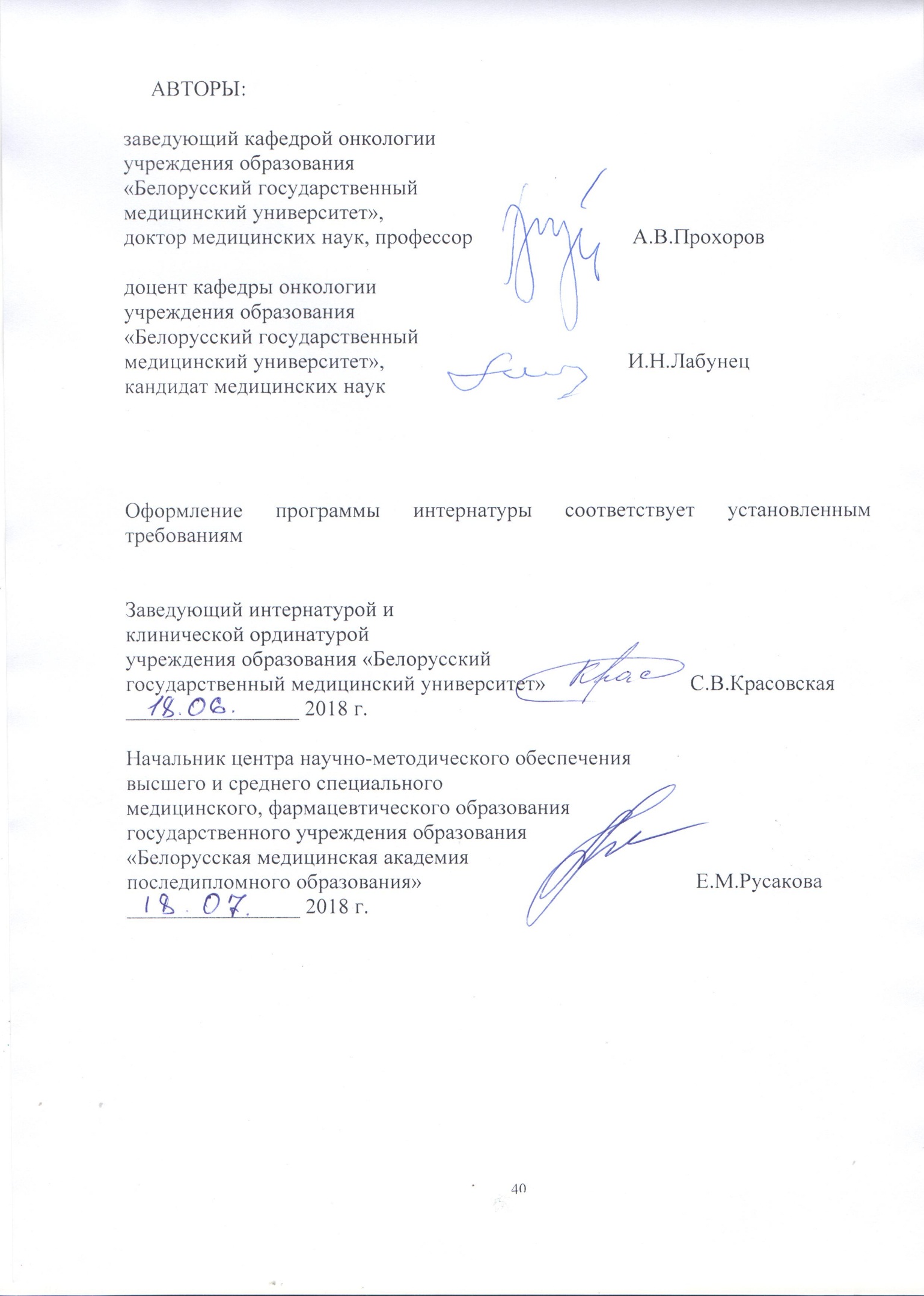 Наименование разделаПродолжительность подготовки(недель)1. Общие разделы по специальности71.1. Организация специализированной медицинской помощи пациентам с онкологическими заболеваниями  в Республике  Беларусь 11.2. Диагностика онкологических заболеваний21.3. Методы лечения в онкологии21.4. Специализированная медицинская помощь пациентам с онкологическими заболеваниями в амбулаторных условиях22. Частные разделы по специальности372.1. Онкомаммология52.1.1. Доброкачественные заболевания молочных желез22.1.2. Рак молочной железы32.2. Опухоли грудной полости72.2.1. Рак легкого52.2.2. Рак пищевода12.2.3. Новообразования средостения12.3. Опухоли брюшной полости и забрюшинного пространства82.3.1. Рак желудка22.3.2. Колоректальный рак42.3.3. Рак поджелудочной железы12.3.4. Рак печени12.3.5. Внеорганные забрюшинные новообразования12.4. Онкоурология32.4.1. Рак почки12.4.2. Рак мочевого пузыря12.4.3. Рак предстательной железы12.4.4. Новообразования надпочечников12.4.5. Новообразования яичка12.5. Онкогинекология52.5.1. Рак шейки матки12.5.2. Рак тела матки12.5.3. Рак яичников 22.5.4. Рак вульвы12.6. Опухоли головы и шеи52.6.1. Рак щитовидной железы32.6.2. Новообразования слюнных желез12.6.3. Рак гортани12.6.4. Рак языка и слизистой оболочки полости рта12.6.5. Рак нижней губы12.7. Опухоли кожи, мягких тканей и костей22.7.1. Рак кожи12.7.2. Пигментные новообразования кожи12.7.3. Новообразования мягких тканей12.7.4. Новообразования костей12.8. Злокачественные лимфомы22.8.1. Лимфома Ходжкина12.8.2. Неходжкинские лимфомы13. Разделы по смежным специальностям43.1. Реанимация и интенсивная терапия23.2. Неотложная хирургия13.3. Клиническая фармакология1Всего недель48НаименованиеКвалификационный норматив(число повторений наименования)Расшифровка и клиническая интерпретация результатов общеклинических, лабораторных, инструментальных методов обследования пациентов с онкологическими заболеваниями180-200Оформление и анализ учетной медицинской документации по онкологии80-100Экспертиза временной нетрудоспособности, оформление листка нетрудоспособности и направления на медико-социальную экспертизу50-60Назначение химиотерапии при различных локализациях новообразований25-30Назначение лечения осложнений химиотерапии, лучевой терапии10Назначение лучевой терапии – короткофокусной рентгентерапии, телегамматерапии, брахитерапии и др.25-30Назначение симптоматической терапии пациентам с онкологическими заболеваниями10Пункционная аспирационная биопсия новообразований поверхностных локализаций50Выполнение мазков-отпечатков 70Пункционная биопсия новообразований под контролем ультразвуковой визуализации15Трепан-биопсия новообразований и подвздошной кости10Инцизионная биопсия новообразований20Эксцизионная биопсия новообразований30Интерпретация результатов ультразвукового исследования щитовидной, молочных желез, периферических лимфатических узлов и мягких тканей35Проведение ректального, вагинального, ректовагинального, бимануального исследования 15-20Кольпоскопия с выполнением мазков на атипичные клетки10-15Раздельное диагностическое выскабливание3Физикальное обследование пациента с подозрением на злокачественное новообразование150Плевральная пункция15Абдоминальная пункция10Стернальная пункция5Трансторакальная пункция под рентгенологическим контролем 3Видеоторакоскопия с биопсией новообразований5Лапароскопия с биопсией новообразований5Перевязки после онкологических операций100-120Дренирование плевральной полости5Интубация трахеи10Катетеризация мочевого пузыря10Катетеризации подключичной вены5Переливание крови и кровезаменителей30Радикальные и паллиативные операции на органах брюшной полости:субтотальная резекция желудкагастрэктомия гастроэнтеростомия, гастростомиягемиколонэктомиярезекция сигмовидной, поперечно-ободочной, прямой кишкиэкстирпация прямой кишки операция Гартманадвухствольная колостомия53355333Радикальные и паллиативные операции на органах грудной полости:атипическая резекция легкоголобэктомияпульмонэктомияудаление новообразований средостенияоперации Льюиса, Гэрлокадиагностическая торакотомия с биопсией новообразования355335Операции на молочной железе и зонах регионарного лимфооттока:секторальная резекция молочной железырадикальная секторальная резекция молочной железымастэктомия по Маддену, Пейти, Холстедуподмышечная лимфодиссекция20555Онкогинекологические операции:операция Штурмдорфаоперация Вертгеймациторедуктивные операции при новообразованиях яичниковдиагностическая лапаротомия с биопсией новообразованияпростая аднексэктомиялапароскопическая аднексэктомия455533Онкоурологические операции:биорхэктомиятрансуретральная резекция мочевого пузыряцистэктомиярезекция почкинефрэктомияпростатэктомияцистостомиятазово-подвздошная лимфодиссекция34233233Операции на коже, мягких тканях:радикальное удаление новообразований мягких тканейудаление новообразований кожи  с пластикой местными тканямиудаление опухолей кожи  с пластикой свободным кожным лоскутомоперация Дюкена-Мельниковалазерное удаление, криодеструкция новообразований кожи553320Операции при новообразованиях головы и шеи:гемитиреоидэктомиятиреоидэктомия с шейной лимфодиссекциейшейная лимфодиссекцияудаление слюнных железтрахеостомия15151522СогласованоУТВЕРЖДАЮГлавный врач учреждения Ректор учреждения образования здравоохранения  «_______________                             (название базы интернатуры)«_________________________   (название учреждения образования)_______________________________»_________________________»_______________ И.О.Фамилия____________ И.О.Фамилия_______________ 2018____________ 2018 Согласовано_________________________________(должность методического руководителя интернатуры)учреждения образования «______________________________________________________________»_______________ И.О.Фамилия_______________ 2018Наименование раздела (подраздела)Срок прохожденияМесто прохожденияОтметка о выполнении1.2.3.№1. Курация пациентов 
(диагнозы заболеваний)Число пациентовПодпись руководителя интернатурой12№2. Лечебно-диагностические манипуляцииКол-воПодпись руководителя интернатурой12№3. Самостоятельно выполненные операции (названия)Кол-воПодпись руководителя интернатурой12№4. Ассистирование на операциях(название)Кол-воПодпись руководителя интернатурой12№5.Участие в конференциях и других научно-практических мероприятияхДата проведенияПодписьруководителя интернатурой12№6. Темы собеседований		(название)Дата проведенияПодписьруководителя интернатурой12№7. Подготовлено рефератов (название)Дата Подписьруководителя интернатурой12НаименованиеКоличествоКоличество курированных пациентовЛечебно-диагностические процедурыСамостоятельно выполненные операцииАссистирование на операцияхУчастие в конференцияхНаписано рефератовВыступление с докладами на врачебных конференцияхПроведено собеседованийДругая работаНаименование навыка или процедурыКоличество выполненных процедурРасшифровка и клиническая интерпретация результатов общеклинических, лабораторных, инструментальных методов обследования пациентов с онкологическими заболеваниямиОформление и анализ учетной медицинской документации по онкологииЭкспертиза временной нетрудоспособности, оформление листка  нетрудоспособности и направления на медико-социальную экспертизуМетодики химиотерапии при различных локализациях опухолейМетодики лечения осложнений химиотерапии, лучевой терапииМетодики лучевой терапии – короткофокусной рентгентерапии, телегамматерапии, брахитерапии и др.Симптоматическая терапия у пациентов с онкологическими заболеваниемиПункционная аспирационная биопсия новообразований поверхностных локализацийВыполнение мазков-отпечатков Пункционная биопсия новообразований под контролем ультразвуковой визуализацииТрепан-биопсия новообразований и подвздошной костиИнцизионная биопсия новообразованийЭксцизионная биопсия новообразованийИнтерпретация результатов ультразвукового исследования щитовидной, молочных желез, периферических лимфатических узлов и мягких тканейРектальное, вагинальное, ректовагинальное, бимануальное исследования Кольпоскопия с выполнением мазков на атипичные клеткиРаздельное диагностическое выскабливаниеФизикальное обследование пациента с подозрением на злокачественное новообразованиеПлевральная пункцияАбдоминальная пункцияСтернальная пункцияТрансторакальная пункция под рентгенологическим контролем Видеоторакоскопия с биопсией новообразованийЛапароскопия с биопсией новообразованийПеревязки после онкологических операцийДренирование плевральной полостиИнтубация трахеиКатетеризация мочевого пузыряКатетеризация подключичной веныПереливание крови и кровезаменителейРадикальные и паллиативные операции на органах брюшной полости:субтотальная резекция желудкагастрэктомия гастроэнтеростомия, гастростомиягемиколонэктомиярезекция сигмовидной, поперечно-ободочной, прямой кишкиэкстирпация прямой кишки операция Гартманадвухствольная колостомияРадикальные и паллиативные операции на органах грудной полости:атипическая резекция легкоголобэктомияпульмонэктомияудаление новообразований средостенияоперации Льюиса, Гэрлокадиагностическая торакотомия с биопсией новообразованияОперации на молочной железе и зонах регионарного лимфооттока:секторальная резекция молочной железырадикальная секторальная резекция молочной железымастэктомия по Маддену, Пейти, Холстедуподмышечная лимфодиссекцияОнкогинекологические операции:операция Штурмдорфаоперация Вертгеймациторедуктивные операции при новообразованиях яичниковдиагностическая лапаротомия с биопсией новообразованияпростая аднексэктомиялапароскопическая аднексэктомияОнкоурологические операции:биорхэктомиятрансуретральная резекция мочевого пузыряцистэктомиярезекция почкинефрэктомияпростатэктомияцистостомиятазово-подвздошная лимфодиссекцияОперации на коже, мягких тканях:радикальное удаление новообразований мягких тканейудаление новообразований кожи  с пластикой местными тканямиудаление новообразований кожи  с пластикой свободным кожным лоскутомоперация Дюкена-Мельниковалазерное удаление, криодеструкция новообразований кожиОперации при новообразованиях головы и шеи:гемитиреоидэктомиятиреоидэктомия с шейной лимфодиссекциейшейная лимфодиссекцияудаление слюнных железтрахеостомияПрочее